  ALFALFA FIRE DISTRICT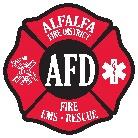 Business MeetingAlfalfa Fire Station 25889 Alfalfa Market Rd., Alfalfa, OR                                                          June 8th , 2022 - 6:00 p.m.PLEASE MUTE OR TURN OFF CELL PHONEAGENDA1. Call to order / Pledge of Allegiance / Roll Call 2. Additions to Agenda / Visitor Input / Public Comment 3. Consent agenda:Approval of minutes4. ReportsFinancial review / review of bills. Chief's report 5. Agenda items:`Old Business:Review and sign resolutions,  New Business: 2022/23 Budget AdoptionReplacement of 9216.  Board member reports/comments: -- David Pike -- Nate Starr -- Carolyn Chase -- John Brooks -- Mark Laucks  The next board meeting will be Wednesday, June 8th 2022 @ 6 PM.   Adjourn 